İLK İZLER ANAOKULUOCAK AYI PLANI(6 YAŞ PAPATYALAR SINIFI)KONULARIMIZZZ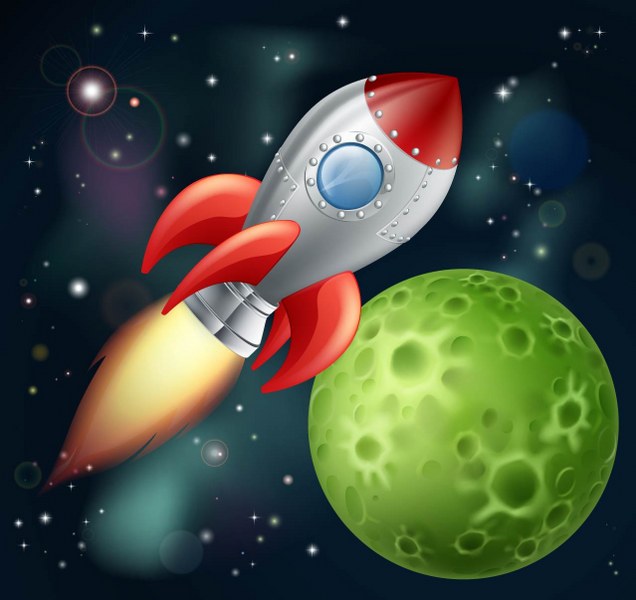 Enerji tasarrufunu  öğreniyoruz.Yatma saatlerini öğreniyoruz.Mevsimler nasıl oluşur öğreniyoruz.Günler nasıl oluşur öğreniyoruz. Acil durumda aranacak numaraları öğreniyoruz.Gezegenleri öğreniyoruz.RENKLER :                                                          şekiller:Pembe ve kahverengi  rengini öğreniyoruz.          Prizma ve kalp  şeklini öğreniyoruz.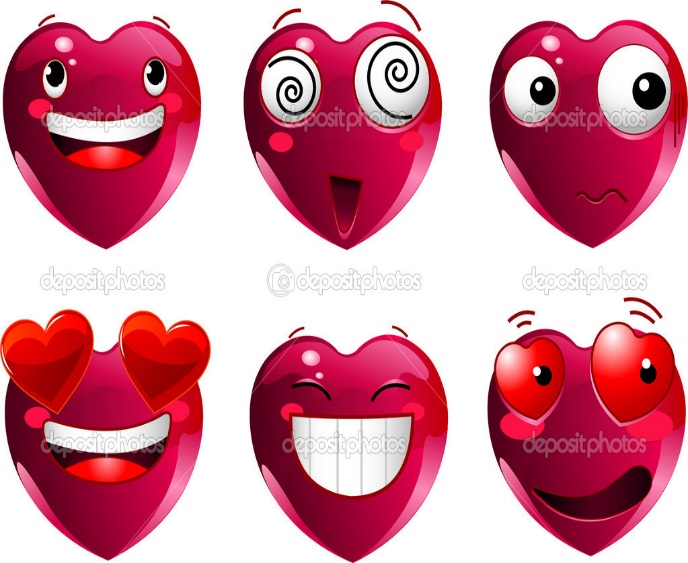 KAVRAMALARIMIZ: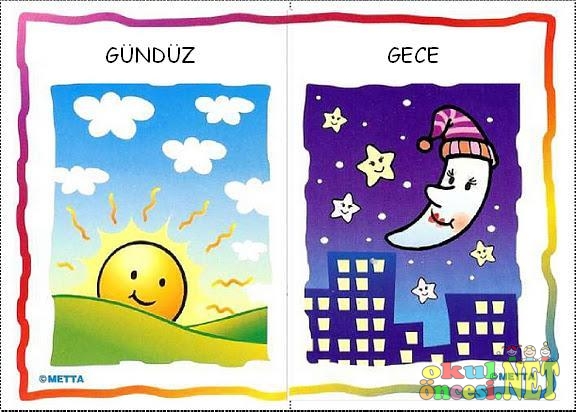 Gece-gündüzSivri- kütİnce -kalın Tüylü- tüysüzYumuşak- sert Önce- şimdi- sonraSAYILARIMIZ7 ve 8 sayısını yazmayı öğreniyoruzzz.70 kadar saymayı öğreniyoruz.5 er 5 er 100 e kadar saymayı öğreniyoruz.Toplama işlemini öğreniyoruz.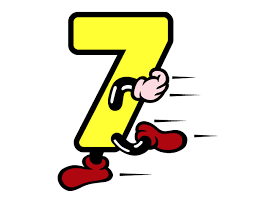 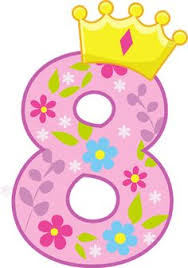 MOTESSORİ ETKİNLİKLERİMİZIstenilen şekli verme Çorap eşleştirme Pul ayırma Materyallarla etkinliklerimizFEN VE DOĞA ETKİNLİKLERİ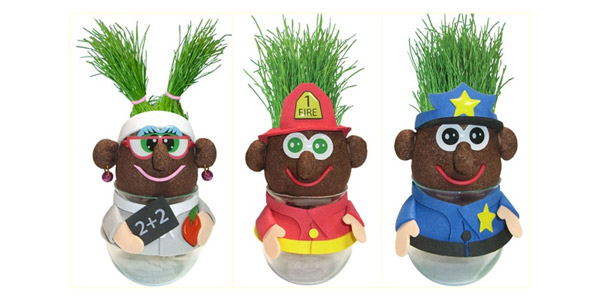 Çim adam yapıyoruz.Renk karışımını gözlemliyoruz.Patlamayan balonu gözlemliyoruz.Renk nasıl değişebilir gözlemliyoruz.MÜZİK ETKİNLİKLERİMİZZZ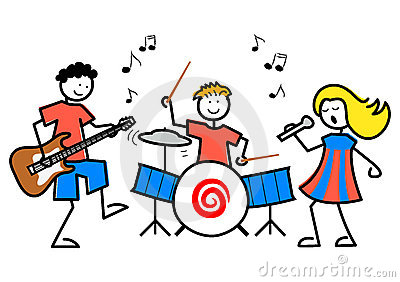 Dot doro dot dot dot otobüsler yer mi ot …Bak postacı geliyor selam veriyor herkes ona bakıyor merak ediyor…Tohumlar fidana fidanlar ağaca ağaçlar ormana…Evimizde bir köpek var gece gündüz kedi arar …	TEKERLEMELERİMİZZZKarga karga gak dedi çık şu dala bak dedi…Şıkıldak şıkıldak koşuşturur köşe bucak …On deve gördüm hepsine patik ördüm…İğne düştü yakamdan kedi geldi arkamdan …BİLMECELERİMİZZZKüçücük fıçıcık içi dolu turşucuk (limon)Demir üstünde teker dünyayı gezer(tren)Benim bir demirim var leylek gibi ağzını açar( makas)Sabah sabah elini öper (havlu)Dişim var ağzım yok (tarak )İnim inim inler cümle alem dinler (davul)	PARMAK OYUNLARIMIZZZBir kuş varmış baş parmak tutmuş…Yıldızlar parıl parıl parlar güneş gözümüzü yakar…Ali ile Ayşe karşılıklı evlerde oturuyorlarmış..Çal kapıyı bak pencereden çevir mandalı…SANAT ETKİNLİKLERİMİZ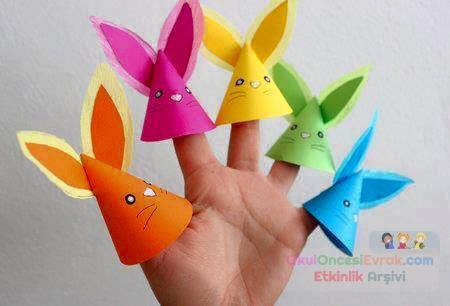 Parmak boyama teknikleriyle faaliyetler Sulu boya çalışmalarıGrup çalışması gezegen faaliyetYuvarlama tekniğiyle zebra yapımı El baskısını kullanarak kuş yapımıTavşan  yapımıParmak boyama tekniğiyle kedi  yapımıKış şapkası yapımıAyrıca defter çalışmalarında yavaş yavaş harflere başlıyoruzzz.Bu ay pijama partimiz var…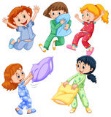                                             İLK İZLER ANAOKULU                                     OCAK AYI FAALİYET RAPORU                                           İNCİ TANELERİ SINIFI                  KONULARKış mevsiminde hava nasıl olur ?Kış mevsiminde bitkilerde ne gibi değişiklikler olur ?Kış mevsiminde hayvanlarda ne gibi değişiklikler olur ?Kışın nelerle ısınırız ?Kış sporları nelerdir ?Doğal ışık kaynaklarını öğreniyoruz Yapay ışık kaynaklarını öğreniyoruzYağmurun oluşumuKarın oluşumu Kış mevsiminin aylarını öğreniyoruzŞİİRFaydalı Hayvanlar  Çevremizde dolaşır, Çeşit çeşit hayvanlar,Bizlere pek çoğunun, sayısız faydası var…Çocuk ve OyunSebzelerden sevdiklerim; Havuç,domates,OyunMeyvelerden sevdiklerim; Elma ,Şeftali, Oyun…OYUN ( DRAMA)Uzun şerit: Her çocuğa küçük bir kağıt parçası verilir,Hepsi kağıdın ucundan incecik yırtmaya başlar, Kağıt bitirilmeye çalışılır. Oyun sonunda şeritler ölçülür. En uzun şerit kiminse oyunu kazanır.Hediye paketinde ne var ?: Çocuklar yarım ay şeklinde oturur. Ortaya süslü bir paket konur,isteyen çocuklar sırayla kalkar, ve içinde bir şey olduğunu hayal ederek hediyeyi anlatmaya başlar….Nelerden ne yapılır? Çocukların kullandıkları eşyalardan birinin adı söylenir, Bir çocuğa işaret edilir, nelerden ne yapılır? Çocuk o eşyanın neyden yapıldığını düşünür. Gecikmeden ve eksiksiz saymışsa alkışlanır veya ödüllendirilir.Matematik : 7, 8 , 9, Rakamları , Yazmayı ve okumayı öğreniyoruz                       2’ şer 2 ‘şer ritmik saymayı öğreniyoruzBilmeceler:  Bir kızım var , yeşil mantolu, kırmızı elbiseli, siyah düğmeli( Karpuz)                      Yer altında turuncu minare(Havuç)                                  Dal üstünde kilitli sandık(Ceviz)                      Dal üstünde al yanaklı oğlan (Elma)                      Kırmızı yeşil renklerim var, acım var tatlım var( Biber)Kavramlar : Taze – bayat, Eski – yeni ,Doğru- yanlış,  Ön – arkaDuygular: Şaşkın Meslekler: Trafik polisiFen ve doğa etkinliği: Hava olmadan ateş yanar mı?                                       Havadaki tozlar                                      Havanın ağırlığı var mıdır?Hikaye: Zuhal’in Kanatları – Vitrindeki Ayakkabılar-  Alaycı Tilki- Dediğim Dedik Karga    Hikaye: Zuhal’in Kanatları – Vitrindeki Ayakkabılar-  Alaycı Tilki- Dediğim Dedik Karga                              TEKERLEMEOrganlarım: İçimde tık tık bir ses var, Bu ses hangi organdan? Tık tık tık, tık tık tık.Tık tık tık içimde kalbim var…Doktorcuğum: Eteğimin pilesi, Saçlarımın lulesi, Doktor bana ne dedi? Bol bol yemek ye” dedi…Pekmez:Dolapta pekmez, yala yala bitmez, on kilo sana…Elma: Elmalar yedi buçuk, yesinler çoluk çocuk…                                          MÜZİK ETKİNLİĞİ                                                   ŞARKICanım kardeşim Arkadaşım Eşşek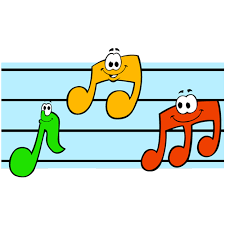 Renkleri öğreniyorum               SANAT ETKİNLİĞİKupa bardaklı kardan adamParmak boyası ile etkinlikAtkı ve eldiven (Kesme Yapıştırma)Çiçek vazosu( Kesme, katlama yapıştırmaKırmızı mantar etkinliğiTabak boyama ( etkinlik)Kesme YapıştırmaCd den etkinlik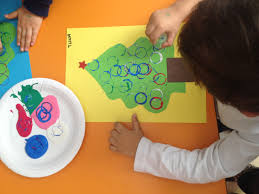                         MONTESSORİ ÇALIŞMALARIİp ile şekillerUzundan kısaya doğru sıralamaEşleştirme oyunu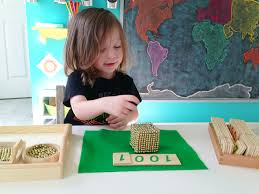 OKUMA YAZMAYA HAZIRLIK ÇALIŞMASIÇizgi çalışmalarıDefter çalışması (harfler, rakamlar)                                                                                      SÜMEYYE ŞANLAN